YAYASAN PENDIDIKAN BANGUN PUTRA BANGSA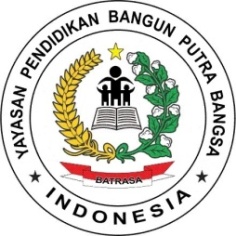 DIVISI PELAKSANAAN TES INTELEGENSIPROGRAM PENGEMBANGAN MUTU SUMBERDAYA MANUSIAKeputusan Menkumham RI No. AHU-002978.AH.01.04 Tahun 2016, SK Notaris No. C.251.HT.03.01-Th-2004Alamat Kantor: Jl. Merdeka No:15, Kelurahan Beji, Kecamatan Ungaran Timur, Kabupaten SemarangKCP : Jln. Bantul Km 9, POS GRUBIKu, Geblag RT 05, Bantul, Bantul, Bantul 55711Phone. 085217712901 / 087738728524 / 085878940010; email : batrasabantul@gmail.comNo	:  012/IQ/BATRASA/X/2016	Hal	:  Pemberitahuan Tes Intelegensi (IQ)Kepada Yth.Bapak/Ibu/Orang Tua/Wali MuridDi tempatDengan hormat,Kami atas nama Yayasan Pendidikan Bangun Putra Bangsa bermaksud memberitahukan kepada bapak/ibu orang tua/wali murid bahwa telah dilaksanakan TES INTELEGENSI kepada putra dan putri bapak/ibu dengan tujuan mengukur tingkat kecerdasan anak, melihat potensi yang dapat dikembangan dan mendeteksi kesulitan belajar yang disebabkan oleh faktor kemalasan atau kemampuan serta melihat kemampuan anak dibidang eksakta maupun non eksaktaAdapun untuk mengetahui hasil tes IQ berupa SERTIFIKAT bagi siswa yang ingin memesan dikenakan biaya sebesar Rp.20.000,- (Dua Puluh Ribu Rupiah)Demikiam pemberitahuan ini kami sampaikan, atas tanggapan dan kerjasamanya kami ucapkan banyak terima kasih.				Hormat kami,Manager AreaYAYASAN PENDIDIKAN BANGUN PUTRA BANGSA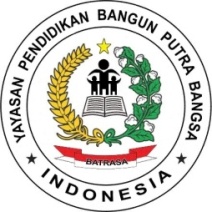 DIVISI PELAKSANAAN TES INTELEGENSIPROGRAM PENGEMBANGAN MUTU SUMBERDAYA MANUSIAKeputusan Menkumham RI No. AHU-002978.AH.01.04 Tahun 2016, SK Notaris No. C.251.HT.03.01-Th-2004Alamat Kantor: Jl. Merdeka No:15, Kelurahan Beji, Kecamatan Ungaran Timur, Kabupaten SemarangPhone. 082325450222 / 087700272220; email : yayasanbatrasa@gmail.comNo	:  012/IQ/BATRASA/X/2016	Hal	:  Pemberitahuan Tes Intelegensi (IQ)Kepada Yth.Bapak/Ibu/Orang Tua/Wali MuridDi tempatDengan hormat,Kami atas nama Yayasan Pendidikan Bangun Putra Bangsa bermaksud memberitahukan kepada bapak/ibu orang tua/wali murid bahwa telah dilaksanakan TES INTELEGENSI kepada putra dan putri bapak/ibu dengan tujuan mengukur tingkat kecerdasan anak, melihat potensi yang dapat dikembangan dan mendeteksi kesulitan belajar yang disebabkan oleh faktor kemalasan atau kemampuan serta melihat kemampuan anak dibidang eksakta maupun non eksaktaAdapun untuk mengetahui hasil tes IQ berupa SERTIFIKAT bagi siswa yang ingin memesan dikenakan biaya sebesar Rp.20.000,- (Dua Puluh Ribu Rupiah)Demikiam pemberitahuan ini kami sampaikan, atas tanggapan dan kerjasamanya kami ucapkan banyak terima kasih.				Hormat kami,Manager Area